ĐÁP ÁN TOÁN 11 NGÀY 26/01/2019Bài 2. (4 điểm) b) c) d) CâuNội dungĐiểm1.aLấy (2) chia (1) theo vế ta được:Với q= -3 thì u1=1,  Với q=1/3 thì u1 =729, 0.250.250.50.51.bGọi 4 số hạng liên tiếp của CSN là:  có công bội qTheo đề bài ta có: . Vậy 4 số hạng của CSN là: 24, 48, 96, 1920.250.50.753abc1đ1đ1đ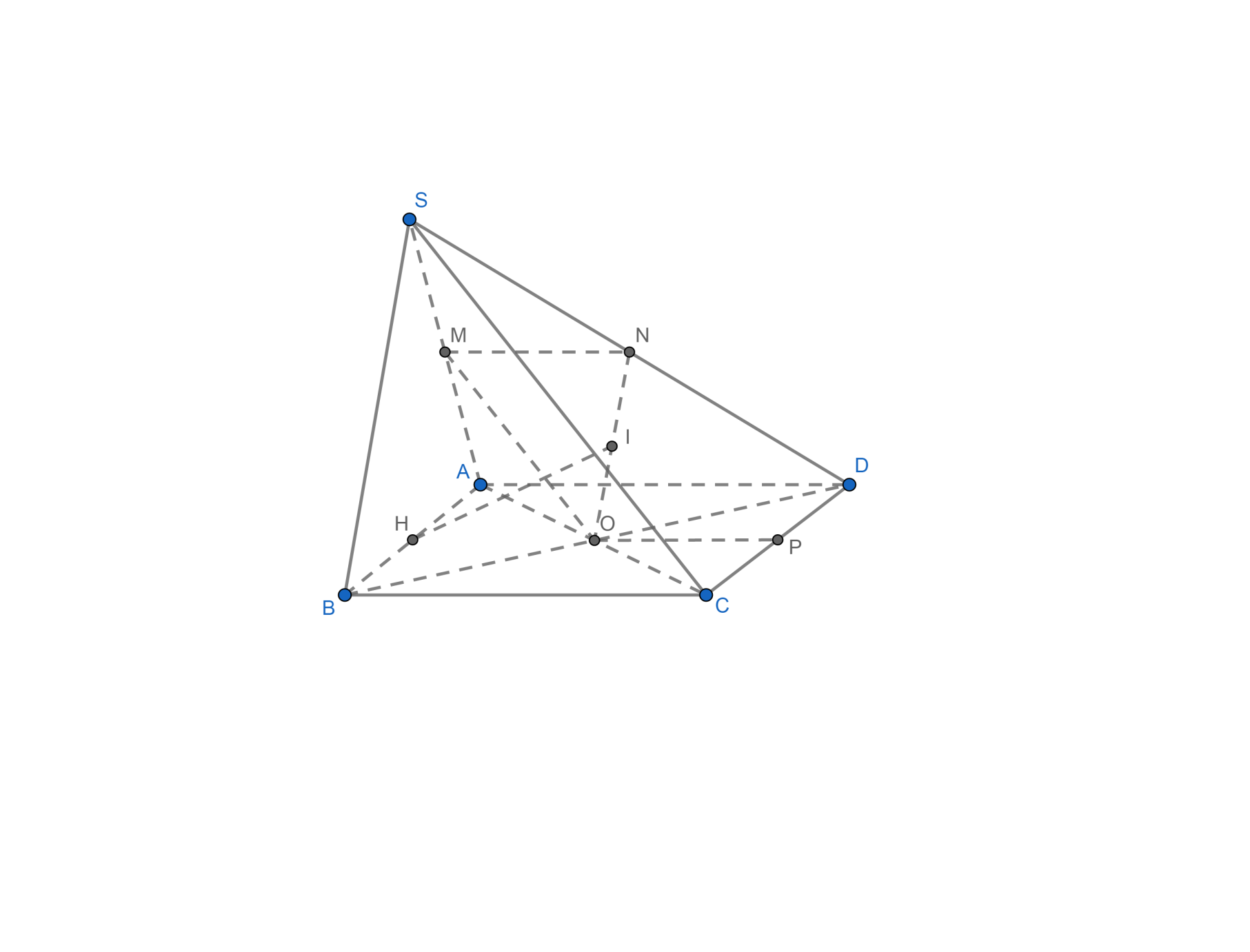 OP // AD (OP là đường trung bình ∆ACD)AD  (SAD)=> OP // (SAD)ON // SB (ON là đường trung bình ∆SBD)SB  (SBC) => ON // (SBC) (1)OM // SC (OM là đường trung bình ∆SAC)SC  (SBC) (2)=> OM // (SBC) (2)Từ (1) và (2) => (OMN) // (SBC)  (1)  (2)Từ (1),(2) mà 0.50.250.250.50.250.250.250.50.25